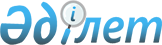 О постоянно действующем Совещании по выработке предложений по дальнейшей демократизации и развитию гражданского общества
					
			Утративший силу
			
			
		
					Распоряжение Президента Республики Казахстан от 15 ноября 2002 года N 357. Утратило силу - распоряжением Президента Республики Казахстан от 4 июля 2005 года N 560 (N050560)Подлежит опубликованию      

в республиканской печати    

в изложении                       В соответствии со стратегическим курсом на углубление демократизации Правительству Республики Казахстан: 

      1. В месячный срок образовать постоянно действующее Совещание по выработке предложений по дальнейшей демократизации и развитию гражданского общества с включением в его состав депутатов Парламента Республики Казахстан, членов Правительства Республики Казахстан, представителей Администрации Президента Республики Казахстан и других государственных органов, руководителей и иных представителей политических партий, неправительственных организаций. 

      2. Обеспечить гласность и широкое информирование граждан о деятельности Совещания. 

      3. Принять меры по организационному, материально-техническому и иному обеспечению деятельности Совещания. 

      4. Систематически представлять Главе государства информацию о работе Совещания.       Президент 

      Республики Казахстан 
					© 2012. РГП на ПХВ «Институт законодательства и правовой информации Республики Казахстан» Министерства юстиции Республики Казахстан
				